Показатели мониторинга системы образования г. Боготолаза 2017 – 2018 учебный годПриложение к приказу Минобрнауки Россииот 22.09.2017 № 955№ п/пРаздел/подраздел/показательЕдиница измерения/форма оценкиIОбщее образование1.Сведения о развитии дошкольного образования1.1.Уровень доступности дошкольного образования и численность населения, получающего дошкольное образование1.1.1.Доступность дошкольного образования (отношение численности детей определенной возрастной группы, посещающих в текущем году организации, осуществляющие образовательную деятельность по образовательным программам дошкольного образования, присмотр и уход за детьми, к сумме указанной численности и численности детей соответствующей возрастной группы, находящихся в очереди на получение в текущем году мест в организациях, осуществляющих образовательную деятельность по образовательным программам дошкольного образования, присмотр и уход за детьми):всего (в возрасте от 2 месяцев до 7 лет);79 %в возрасте от 2 месяцев до 3 лет;33 %в возрасте от 3 до 7 лет.100 %1.1.2.Охват детей дошкольным образованием (отношение численности детей определенной возрастной группы, посещающих организации, осуществляющие образовательную деятельность по образовательным программам дошкольного образования, присмотр и уход за детьми, к общей численности детей соответствующей возрастной группы):всего (в возрасте от 2 месяцев до 7 лет);66,7 %в возрасте от 2 месяцев до 3 лет; 25 %в возрасте от 3 до 7 лет.98 %1.1.3.Удельный вес численности детей, посещающих частные организации, осуществляющие образовательную деятельность по образовательным программам дошкольного образования, присмотр и уход за детьми, в общей численности детей, посещающих организации, реализующие образовательные программы дошкольного образования, присмотр и уход за детьми.10 %1.1.4.Наполняемость групп в организациях, осуществляющих образовательную деятельность по образовательным программам дошкольного образования, присмотр и уход за детьми:группы компенсирующей направленности;40 человекгруппы общеразвивающей направленности;1102 человекагруппы оздоровительной направленности;15 человекгруппы комбинированной направленности;0 семейные дошкольные группы.0 1.1.5.Наполняемость групп, функционирующих в режиме кратковременного и круглосуточного пребывания в организациях, осуществляющих образовательную деятельность по образовательным дошкольного образования, присмотр и уход за детьми:в режиме кратковременного пребывания;1157 человекв режиме круглосуточного пребывания.0 1.2.Содержание образовательной деятельности и организация образовательного процесса по образовательным программам дошкольного образования1.2.1.Удельный вес численности детей, посещающих группы различной направленности, в общей численности детей, посещающих организации, осуществляющие образовательную деятельность по образовательным дошкольного образования, присмотр и уход за детьми:группы компенсирующей направленности;3,8 %группы общеразвивающей направленности;95 %группы оздоровительной направленности;1,2 %группы комбинированной направленности;0 группы по присмотру и уходу за детьми.0 1.3.Кадровое обеспечение дошкольных образовательных организаций и оценка уровня заработной платы педагогических работников1.3.1.Численность детей, посещающих организации, осуществляющие образовательную деятельность по образовательным программам дошкольного образования, присмотр и уход за детьми, в расчете на 1 педагогического работника.10,1 человек1.3.2.Состав педагогических работников (без внешних совместителей и работавших по договорам гражданско-правового характера) организаций, осуществляющих образовательную деятельность по образовательным программам дошкольного образования, присмотр и уход за детьми, по должностям:воспитатели;70,2 %старшие воспитатели;3,9 %музыкальные руководители;7 %инструкторы по физической культуре;5,5 %учителя-логопеды;3,1 %учителя-дефектологи;0 педагоги-психологи;2,3 %социальные педагоги;0 педагоги-организаторы;0 педагоги дополнительного образования.0 1.3.3.Отношение среднемесячной заработной платы педагогических работников дошкольных образовательных организаций к среднемесячной заработной плате в сфере общего образования в субъекте Российской Федерации (по государственным и муниципальным организациям).62,7 %1.4.Материально-техническое и информационное обеспечение дошкольных образовательных организаций1.4.1.Площадь помещений, используемых непосредственно для нужд дошкольных образовательных организаций, в расчете на 1 ребенка.7,4 м.кв.1.4.2.Удельный вес числа организаций, имеющих все виды благоустройства (водопровод, центральное отопление, канализацию), в общем числе дошкольных образовательных организаций.100 %1.4.3.Удельный вес числа организаций, имеющих физкультурные залы, в общем числе дошкольных образовательных организаций.100 %1.4.4.Число персональных компьютеров, доступных для использования детьми, в расчете на 100 детей, посещающих дошкольные образовательные организации.01.5.Условия получения дошкольного образования лицами с ограниченными возможностями здоровья и инвалидами1.5.1.Удельный вес численности детей с ограниченными возможностями здоровья в общей численности детей, посещающих организации, осуществляющие образовательную деятельность по образовательным программам дошкольного образования, присмотр и уход за детьми.3,8 %1.5.2.Удельный вес численности детей-инвалидов в общей численности детей, посещающих организации, осуществляющие образовательную деятельность по образовательным программам дошкольного образования, присмотр и уход за детьми.0,3 %1.5.3.Структура численности детей с ограниченными возможностями здоровья, обучающихся по образовательным программам дошкольного образования в группах компенсирующей, оздоровительной и комбинированной направленности, по группам:компенсирующей направленности, в том числе для воспитанников:8 %с нарушениями слуха;0 с нарушениями речи;8 %с нарушениями зрения;0 с умственной отсталостью (интеллектуальными нарушениями);0 с задержкой психического развития;0 с нарушениями опорно-двигательного аппарата;0 со сложными дефектами (множественными нарушениями);0 с другими ограничениями возможностями здоровья;0 оздоровительной направленности;2 %комбинированной направленности.0 1.5.4.Структура численности детей-инвалидов, обучающихся по образовательным программам дошкольного образования в группах компенсирующей, оздоровительной и комбинированной направленности, по группам:компенсирующей направленности, в том числе для воспитанников:0 с нарушениями слуха;0 с нарушениями речи;0 с нарушениями зрения;0 с умственной отсталостью (интеллектуальными нарушениями);0 с задержкой психического развития;0 с нарушениями опорно-двигательного аппарата;0 со сложными дефектами (множественными нарушениями);0 с другими ограничениями возможностями здоровья;0,3 %оздоровительной направленности;0 комбинированной направленности.0 1.6.Состояние здоровья лиц, обучающихся по программам дошкольного образования1.6.1.Удельный вес численности детей, охваченных летними оздоровительными мероприятиями, в общей численности детей, посещающих организации, осуществляющие образовательную деятельность по образовательным программам дошкольного образования, присмотр и уход за детьми.100 %1.7.Изменение сети дошкольных образовательных организаций (в том числе ликвидация и реорганизация организаций, осуществляющих образовательную деятельность)1.7.1.Темп роста числа организаций, обособленных подразделений (филиалов), осуществляющих образовательную деятельность по образовательным программам дошкольного образования, присмотр и уход за детьми:дошкольные образовательные организации;0 обособленные подразделения (филиалы) дошкольных образовательных организаций;0 обособленные подразделения (филиалы) общеобразовательных организаций;0 общеобразовательные организации, имеющие подразделения (группы), которые осуществляют образовательную деятельность по образовательным программам дошкольного образования, присмотр и уход за детьми;0 обособленные подразделения (филиалы) профессиональных образовательных организаций и образовательных организаций высшего образования;0 иные организации, имеющие подразделения (группы), которые осуществляю образовательную деятельность по образовательным программам дошкольного образования, присмотр и уход за детьми.0 1.8.Финансово-экономическая деятельность дошкольных образовательных организаций1.8.1.Расходы консолидированного бюджета субъекта Российской Федерации на дошкольное образование в расчете на 1 ребенка, посещающего организацию, осуществляющую образовательную деятельность по образовательным программам дошкольного образования, присмотр и уход за детьми.89,3 тыс. рублей1.9.Создание безопасных условий при организации образовательного процесса в дошкольных образовательных организациях1.9.1.Удельный вес числа зданий дошкольных образовательных организаций, находящихся в аварийном состоянии, в общем числе зданий дошкольных образовательных организаций.0 1.9.2.Удельный все числа зданий дошкольных образовательных организаций, требующих капитального ремонта, в общем числе зданий дошкольных образовательных организаций40 %2.Сведения о развитии начального общего, основного общего и среднего общего образования2.1.Уровень доступности начального общего, основного общего и среднего общего образования и численность населения, получающего начальное общее, основное общее и среднее общее образование2.1.1.Охват детей начальным общим, основным общим и средним общим образованием (отношение численности обучающихся по образовательным программам начального общего, основного общего и среднего общего образования к численности детей в возрасте 7-18 лет).100 %2.1.2.Удельный вес численности обучающихся по образовательным программам, соответствующим федеральным государственным образовательным стандартам начального общего, основного общего и среднего общего образования, в общей численности обучающихся по образовательным программам начального общего, основного общего и среднего общего образования.100 %2.1.3.Удельный вес численности обучающихся, продолживших обучение по образовательным программам среднего общего образования, в общей численности обучающихся, получивших аттестат об основном общем образовании по итогам года, предшествующего отчетному. 60,5 %2.1.4.Наполняемость классов по уровням общего образования:начальное общее образование (1-4 классы);1209 человекосновное общее образование (5-9 классы);1194 человекасреднее общее образование (10-11 классы).243 человека2.1.5.Оценка родителями обучающихся общеобразовательных организаций возможности выбора общеобразовательной организации (удельный вес численности родителей обучающихся, отдавших своих детей в конкретную общеобразовательную организацию по причине отсутствия других вариантов для выбора, в общей численности родителей обучающихся общеобразовательных организаций).100 %2.2.Содержание образовательной деятельности и организация образовательного процесса по образовательным программам начального общего, основного общего и среднего общего образования2.2.1.Удельный вес численности обучающихся в первую смену в общей численности обучающихся по образовательным программам начального общего, основного общего и среднего общего образования.60,8 %2.2.2.Удельный вес численности обучающихся, углубленно изучающих отдельные учебные предметы, в общей численности обучающихся по образовательным программам начального общего, основного общего и среднего общего образования.0 2.2.3.Удельный вес численности обучающихся в классах (группах) профильного обучения в общей численности обучающихся в 10-11 (12) классах по образовательным программам среднего общего образования.0 2.2.4.Удельный вес численности обучающихся с использованием дистанционных образовательных технологий в общей численности обучающихся по образовательным программам начального общего, основного общего и среднего общего образования. 0 2.2.5.Доля несовершеннолетних, состоящих на различных видах учета, обучающихся по образовательным программам начального общего, основного общего и среднего общего образования.1,6 %2.3.Кадровое обеспечение общеобразовательных организаций, иных организаций, осуществляющих образовательную деятельность в части реализации основных общеобразовательных программ, а также оценка уровня заработной платы педагогических работников.2.3.1.Численность обучающихся по образовательным программам начального общего, основного общего и среднего общего образования в расчете на 1 педагогического работника.18,6 человек2.3.2.Удельный вес учителей в возрасте до 35 лет в общей численности учителей (без внешних совместителей и работающих по договорам гражданско-правового характера) организаций, осуществляющих образовательную деятельность по образовательным программам начального общего, основного общего и среднего общего образования.16 %2.3.3.Отношение среднемесячной заработной платы педагогических работников государственных и муниципальных общеобразовательных организаций к среднемесячной начисленной заработной плате наемных работников в организациях, у индивидуальных предпринимателей и физических лиц (среднемесячному доходу от трудовой деятельности) в субъекте Российской Федерации:педагогических работников – всего;70,4%из них учителей.80,4%2.3.4.Удельный вес численности педагогических работников в общей численности работников (без внешних совместителей и работающих по договорам гражданско-правового характера) организаций, осуществляющих образовательную деятельность по образовательным программам начального общего, основного общего и среднего общего образования.51,5%2.3.5.Удельный вес числа организаций, имеющих в составе педагогических работников социальных педагогов, педагогов-психологов, учителей-логопедов, в общем числе организаций, осуществляющих образовательную деятельность по образовательным программам начального общего, основного общего и среднего общего образования: социальных педагогов:     всего;100 %     из них в штате;100 %педагогов-психологов:     всего;60 %     из них в штате;60 %учителей-логопедов:     всего;80 %     из них в штате.80 %2.4.Материально-техническое и информационное обеспечение общеобразовательных организаций, осуществляющих образовательную деятельность в части реализации основных общеобразовательных программ2.4.1.Учебная площадь организаций, осуществляющих образовательную деятельность по образовательным программам начального общего, основного общего и среднего общего образования, в расчете на 1 обучающегося.6,2 м.кв.2.4.2.Удельный вес числа зданий, имеющих все виды благоустройства (водопровод, центральное отопление, канализацию), в общем числе зданий организаций, осуществляющих образовательную деятельность по образовательным программам начального общего, основного общего и среднего общего образования.100 %2.4.3.Число персональных компьютеров, используемых в учебных целях, в расчете на 100 обучающихся организаций, осуществляющих образовательную деятельность по образовательным программам начального общего, основного общего и среднего общего образования: всего;5,8  имеющих доступ к сети «Интернет».4,82.4.4.Удельный вес числа организаций, реализующих образовательные программы начального общего, основного общего и среднего общего образования, имеющих доступ к сети «Интернет» с максимальной скоростью передачи данных 1 Мбит/сек и выше, в общем числе организаций, осуществляющих образовательную деятельность по образовательным программам начального общего, основного общего и среднего общего образования, подключенных к сети «Интернет».%2.5.Условия получения начального общего, основного общего и среднего общего образования лицами с ограниченными возможностями здоровья и инвалидами2.5.1.Удельный вес числа зданий, в которых созданы условия для беспрепятственного доступа инвалидов, в общем числе зданий организаций, осуществляющих образовательную деятельность по образовательным программам начального общего, основного общего и среднего общего образования.40%2.5.2.Удельный вес обучающихся в отдельных организациях и классах, получающих инклюзивное образование, в общей численности лиц с ограниченными возможностями здоровья, обучающихся по образовательным программам начального общего, основного общего и среднего общего образования.16%2.5.3.Удельный вес численности обучающихся в соответствии с федеральным государственным образовательным стандартом начального общего образования обучающихся с ограниченными возможностями здоровья в общей численности обучающихся по адаптированным основным образовательным программам.100%2.5.4.Удельный вес численности обучающихся в соответствии с федеральным государственным образовательным стандартом образования обучающихся с умственной отсталостью (интеллектуальными нарушениями) в общей численности обучающихся по адаптированным основным образовательным программам.100%2.5.5.Структура численности обучающихся по адаптированным образовательным программам начального общего, основного общего и среднего общего образования по видам программ:   для глухих;0   для слабослышащих и позднооглохших;0   для слепых;0   для слабовидящих;0   с тяжелыми нарушениями речи;0   с нарушениями опорно-двигательного аппарата;0   с задержкой психического развития;0,7%   с расстройствами акустического спектра;0   с умственной отсталостью (интеллектуальными нарушениями).99,3%2.5.6.Численность обучающихся по образовательным программам начального общего, основного общего и среднего общего образования в расчете на 1 работника:   учителя-дефектолога;28,4 человек   учителя-логопеда;28,4 человек   педагога-психолога;28,4 человек   тьютора, ассистента (помощника).02.6.Результаты аттестации лиц, обучающихся по образовательным программам начального общего, основного общего и среднего общего образования2.6.1.Доля выпускников общеобразовательных организаций, успешно сдавших единый государственный экзамен (далее – ГИА) по русскому языку и математике, в общей численности выпускников общеобразовательных организаций, сдававших ЕГЭ по данным предметам.96,4%2.6.2.Среднее значение количества баллов по ЕГЭ, полученных выпускниками, освоившими образовательные программы среднего общего образования:   по математике;44 балла/4   по русскому языку.67 баллов2.6.3.Среднее значение количества баллов по государственной итоговой аттестации, полученных выпускниками, освоившими образовательные программы основного общего образования:   по математике;3 балла   по русскому языку.3 балла2.6.4.Удельный вес численности обучающихся, получивших на государственной итоговой аттестации неудовлетворительные результаты, в общей численности обучающихся, участвовавших в государственной итоговой аттестации по образовательным программам:    основного общего образования;0    среднего общего образования.3,5%2.7.Состояние здоровья лиц, обучающихся по основным общеобразовательным программам, здоровьесберегающие условия, условия организации физкультурно-оздоровительной и спортивной работы в общеобразовательных организациях, а также в иных организациях, осуществляющих  образовательную деятельность в части реализации основных общеобразовательных программ2.7.1.Удельный вес численности лиц, обеспеченных горячим питанием, в общей численности обучающихся организаций, осуществляющих  образовательную деятельность по образовательным программам начального общего, основного общего и среднего общего образования.80%2.7.2.Удельный вес числа организаций, имеющих логопедический пункт или логопедический кабинет, в общем числе организаций, осуществляющих образовательную деятельность по образовательным программам начального общего, основного общего и среднего общего образования.40%2.7.3.Удельный вес числа организаций, имеющих спортивные залы, в общем числе организаций, осуществляющих образовательную деятельность по образовательным программам начального общего, основного общего и среднего общего образования.80%2.7.4.Удельный вес числа организаций, имеющих закрытые плавательные бассейны, в общем числе организаций, осуществляющих образовательную деятельность по образовательным программам начального общего, основного общего и среднего общего образования.02.8.Изменение сети организаций, осуществляющих образовательную деятельность по основным общеобразовательным программам (в том числе ликвидация и реорганизация организаций, осуществляющих образовательную деятельность)02.8.1.Темп роста числа организаций (филиалов), осуществляющих образовательную деятельность по образовательным программам начального общего, основного общего и среднего общего образования.02.9.Финансово-экономическая деятельность общеобразовательных организаций, а также иных организаций, осуществляющих образовательную деятельность в части реализации основных общеобразовательных программ2.9.1.Общий объем финансовых средств, поступивших в организации, осуществляющие образовательную деятельность по образовательным программам начального общего, основного общего и среднего общего образования, в расчете на 1 обучающегося.61,4 тыс. рублей2.9.2.Удельный вес финансовых средств от приносящей доход деятельности в общем объеме финансовых средств организаций, осуществляющих деятельность по образовательным программам начального общего, основного общего и среднего общего образования.1,54 %2.10.Создание безопасных условий при организации образовательного процесса в общеобразовательных организациях2.10.1.Удельный вес числа зданий организаций, реализующих образовательные программы начального общего, основного общего и среднего общего образования, имеющих охрану, в общем числе зданий организаций, осуществляющих образовательную деятельность по образовательным программам начального общего, основного общего и среднего общего образования.100 %2.10.2.Удельный вес числа зданий организаций, реализующих образовательные программы начального общего, основного общего и среднего общего образования, находящихся в аварийном состоянии, в общем числе зданий организаций, осуществляющих образовательную деятельность по образовательным программам начального общего, основного общего и среднего общего образования.20 %2.10.3.Удельный вес числа зданий организаций, реализующих образовательные программы начального общего, основного общего и среднего общего образования, требующих капитального ремонта, в общем числе зданий организаций, осуществляющих образовательную деятельность по образовательным программам начального общего, основного общего и среднего общего образования.40 %IIIДополнительное образование5.Сведения о развитии дополнительного образования детей и взрослых5.1.Численность населения, обучающегося по дополнительным общеобразовательным программам5.1.1.Охват детей дополнительными общеобразовательными программами (отношение численности обучающихся по дополнительным общеобразовательным программам к численности детей в возрасте от 5 до 18 лет). 95%5.1.2.Структура численности детей, обучающихся по дополнительным общеобразовательным программам, по направлениям:    техническое;1,6%    естественнонаучное;2,2%    туристско-краеведческое;6,8%    социально-педагогическое;37%в области искусств:    по общеразвивающим программам;60%    по предпрофессиональным программам;10%в области физической культуры и спорта:    по общеразвивающим программам;3,1%    по предпрофессиональным программам.05.1.3.Удельный вес численности обучающихся (занимающихся) с использованием сетевых форм реализации дополнительных общеобразовательных программ в общей численности обучающихся по дополнительным общеобразовательным программам или занимающихся по программам спортивной подготовки в физкультурно-спортивных организациях.05.1.4.Удельный вес численности обучающихся (занимающихся) с использованием дистанционных образовательных технологий, электронного обучения в общей численности обучающихся по дополнительным общеобразовательным программам или занимающихся по программам спортивной подготовки в физкультурно-спортивных организациях.05.1.5.Отношение численности детей, обучающихся по дополнительным общеобразовательным программам по договорам об оказании платных образовательных услуг, услуг по спортивной подготовке, к численности детей, обучающихся за счет бюджетных ассигнований, в том числе за счет средств федерального бюджета, бюджета субъекта Российской Федерации и местного бюджета.05.2.Содержание образовательной деятельности и организация образовательного процесса по дополнительным общеобразовательным программам5.2.1.Удельный вес численности детей с ограниченными возможностями здоровья в общей численности обучающихся в организациях дополнительного образования.05.2.2.Удельный вес численности детей-инвалидов в общей численности обучающихся в организациях дополнительного образования.05.3.Кадровое обеспечение организаций, осуществляющих образовательную деятельность в части реализации дополнительных общеобразовательных программ5.3.1.Отношение среднемесячной заработной платы педагогических работников государственных и муниципальных организаций дополнительного образования к среднемесячной заработной плате учителей в субъекте Российской Федерации.72,3%5.3.2.Удельный вес численности педагогических работников в общей численности работников организаций дополнительного образования:всего;98%внешние совместители.34%5.3.3.Удельный вес численности педагогов дополнительного образования, получивших образование по укрупненным группам специальностей и направлений подготовки высшего образования «Образование и педагогические науки» и укрупненной группе специальностей среднего профессионального образования  «Образование и педагогические науки», в общей численности педагогов дополнительного образования (без внешних совместителей и работающих по договорам гражданско-правового характера):в организациях, осуществляющих образовательную деятельность по образовательным программам начального общего, основного общего и среднего общего образования;0в организациях дополнительного образования.71%5.3.4.Удельный вес численности педагогических работников в возрасте моложе 35 лет в общей численности  педагогических работников (без внешних совместителей и работающих по договорам гражданско-правового характера) организаций, осуществляющих образовательную деятельность по дополнительным общеобразовательным программам для детей и/или программам спортивной подготовки.12%5.4.Материально-техническое и информационное обеспечение организаций, осуществляющих образовательную деятельность в части реализации дополнительных общеобразовательных программ5.4.1.Общая площадь всех помещений организаций дополнительного образования в расчете на 1 обучающегося.1,5 м.кв.5.4.2.Удельный вес числа организаций, имеющих следующие виды благоустройства, в общем числе организаций дополнительного образования:   водопровод;100%   центральное отопление;100%   канализацию;100%   пожарную сигнализацию;100%   дымовые извещатели;100%   пожарные краны и рукава;100%   системы видеонаблюдения;100%   «тревожную кнопку».100%5.4.3. Число персональных компьютеров, используемых в учебных целях, в расчете на 100 обучающихся организаций дополнительного образования:всего;4,4имеющих доступ к сети «Интернет».4,35.5.Изменение сети организаций, осуществляющих образовательную деятельность по дополнительным общеобразовательным программам (в том числе ликвидация и реорганизация организаций, осуществляющих образовательную деятельность)5.5.1.Темп роста числа организаций (филиалов) дополнительного образования.05.6.Финансово-экономическая деятельность организаций, осуществляющих образовательную деятельность в части обеспечения реализации дополнительных общеобразовательных программ5.6.1.Общий объем финансовых средств, поступивших в организации дополнительного образования, в расчете на 1 обучающегося.6,7 тыс.руб.5.6.2.Удельный вес финансовых средств от приносящей доход деятельности в общем объеме финансовых средств организаций дополнительного образования.7%5.6.3.Удельный вес источников финансирования (средства федерального бюджета, бюджета субъекта Российской Федерации и местного бюджета, по договорам об оказании платных образовательных услуг, услуг по спортивной подготовке) в общем объеме финансирования дополнительных общеобразовательных программ.93%5.7.Структура организаций, осуществляющих образовательную деятельность, реализующих дополнительные общеобразовательные программы (в том числе характеристика их филиалов)5.7.1.Удельный вес числа организаций, имеющих филиалы, в общем числе организаций дополнительного образования.05.8.Создание безопасных условий при организации образовательного процесса в организациях, осуществляющих образовательную деятельность в части реализации дополнительных общеобразовательных программ5.8.1.Удельный вес числа организаций, осуществляющих образовательную деятельность по дополнительным общеобразовательным программам, здания которых находятся в аварийном состоянии, в общем числе организаций дополнительного образования.05.8.2.Удельный вес числа организаций, осуществляющих образовательную деятельность по дополнительным общеобразовательным программам, здания которых требуют капитального ремонта, в общем числе организаций дополнительного образования.20%5.9.Учебные и внеучебные достижения лиц, обучающихся по программам дополнительного образования детей5.9.1.Результаты занятий детей в организациях дополнительного образования (удельный вес родителей детей, обучающихся в организациях дополнительного образования, отметивших различные результаты обучения их детей, в общей численности родителей детей, обучающихся в организациях дополнительного образования):приобретение актуальных знаний, умений, практических навыков обучающимися;80%выявление и развитие таланта и способностей обучающихся;80%профессиональная ориентация, освоение значимых для профессиональной деятельности навыков обучающимися;56%Улучшение знаний в рамках основной общеобразовательной программы обучающимися.33%Начальник Управления образования                   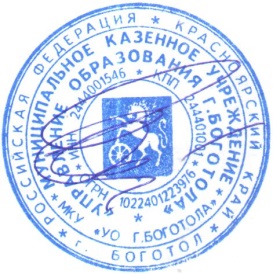 Т.А. Еремина